	RIWAYAT HIDUP	ASTUTI ABDULLAH. Lahir di Pattiro Bajo, Kec.Sibulue, Kab. Bone pada tanggal 4 Agustus 1989. Penulis merupakan anak ketiga dari empat bersaudara dari pasangan Ayah Abdullah dan Ibu Paiga.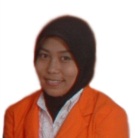 Penulis menempuh pendidikan sebagai berikut: Masuk sekolah dasar di SD INP 10/73 Kec. Sibulue pada tahun 1995 dan tamat  pada tahun 2001. Setelah itu melanjutkan pendidikan ke SMP Negeri 1 Sibulue pada tahun 2001 dan tamat pada tahun 2004. Tamat dari SMP, kemudian melanjutkan ke jenjang pendidikan tingkat menengah di SMA Negeri 1 Sibulue pada tahun 2004 dan tamat pada tahun 2007. Pada tahun 2007 penulis lanjut ke Perguruan Tinggi dan berhasil lulus melalui tes Seleksi Penerimaan Mahasiswa Baru (SPMB) dan terdaftar sebagai mahasiswa Jurusan Psikologi Pendidikan dan Bimbingan Fakultas Ilmu Pendidikan Universitas Negeri Makassar. 